                                       ГАТНЕНСЬКА СІЛЬСЬКА РАДАФАСТІВСЬКОГО РАЙОНУ КИЇВСЬКОЇ ОБЛАСТІРОЗПОРЯДЖЕННЯВід  03 лютого  2022 року                                                                            №11Про затвердження проектно -кошторисної документації Розглянувши розроблені проектно-кошторисні документації, керуючись Законом України "Про місцеве самоврядування в Україні", Порядком затвердження проектів будівництва і проведення їх експертизи, затвердженого постановою Кабінету Міністрів України від  11 травня 2011 року № 560:Затвердити проектно-кошторисну документацію на «Будівництво центру безпеки Гатненської сільської ради на вул.Берегова в с.Віта-Поштова Фастівського району Київської області»,  вартістю           27 546 185,00грн. Затвердити проектно-кошторисну документацію на «Капітальний ремонт будівлі Гатнянської загальноосвітньої школи І-ІІІ ступенів за адресою: вул.Космонавтів 1, с.Гатне Києво-Святошинського району Київської області»,  вартістю  42 510 016,00грн. Головному бухгалтеру подати дане розпорядження для затвердження на сесії.Сільський голова                                            Олександр ПАЛАМАРЧУК                                       ГАТНЕНСЬКА СІЛЬСЬКА РАДАФАСТІВСЬКОГО РАЙОНУ КИЇВСЬКОЇ ОБЛАСТІРОЗПОРЯДЖЕННЯВід  17 лютого  2022 року                                                                             №15Про перерозподіл видаткової частини Відповідно до пункту 23 частини 1 статті 26 Закону України «Про місцеве самоврядування в Україні»:     1.1     Провести перерозподіл видатків в межах загального фонду в, а саме:     КПКВК 0110150:КЕКВ:2210  «-»     85 000,00 грн. (вересень)КЕКВ:2210  «-»     85 000,00 грн. (жовтень)КЕКВ:2210  «-»     85 000,00 грн. (листопад)КЕКВ:2210  «-»     85 000,00 грн. (грудень)КЕКВ:2210  «+»  340 000,00 грн. (лютий) КПКВК 0116020 по одержувачу КП «Віта»:КЕКВ:2610  «-»     300 000,00 грн. (грудень)КЕКВ:2610  «+»    300 000,00 грн. (лютий)      1.2 Головному бухгалтеру підготувати відповідні документи щодо формування видатків та подати дане розпорядження для затвердження на сесії.Сільський голова                                             Олександр ПАЛАМАРЧУК                                       ГАТНЕНСЬКА СІЛЬСЬКА РАДАФАСТІВСЬКОГО РАЙОНУ КИЇВСЬКОЇ ОБЛАСТІРОЗПОРЯДЖЕННЯВід  21 лютого  2022 року                                                                             №16Про перерозподіл видаткової частини Відповідно до пункту 23 частини 1 статті 26 Закону України «Про місцеве самоврядування в Україні»:     1.1     Провести перерозподіл видатків в межах загального фонду в, а саме:     КПКВК 0113050 по одержувачу КНП "ЦПМСД Гатненської сільської ради":КЕКВ:2610  «-»      53 100,00 грн. (грудень)КЕКВ:2610  «+»       5 900,00 грн. (березень)КЕКВ:2610  «+»       5 900,00 грн. (квітень)КЕКВ:2610  «+»       5 900,00 грн. (травень)КЕКВ:2610  «+»       5 900,00 грн. (червень)КЕКВ:2610  «+»       5 900,00 грн. (липень)КЕКВ:2610  «+»       5 900,00 грн. (серпень)КЕКВ:2610  «+»       5 900,00 грн. (вересень)КЕКВ:2610  «+»       5 900,00 грн. (жовтень)КЕКВ:2610  «+»       5 900,00 грн. (листопад)     1.2 Головному бухгалтеру підготувати відповідні документи щодо формування видатків та подати дане розпорядження для затвердження на сесії.Заступник голови                                                            Михайло ЛЄЗНІК                                       ГАТНЕНСЬКА СІЛЬСЬКА РАДАФАСТІВСЬКОГО РАЙОНУ КИЇВСЬКОЇ ОБЛАСТІРОЗПОРЯДЖЕННЯВід  12 квітня  2022 року                                                                             №28Про перерозподіл видаткової частини Відповідно до пункту 23 частини 1 статті 26 Закону України «Про місцеве самоврядування в Україні»:     1.1     Провести перерозподіл видатків в межах загального фонду в, а саме:     КПКВК 0116030:КЕКВ:2273  «-»     290 000,00 грн. (жовтень)КЕКВ:2273  «-»     290 000,00 грн. (листопад)КЕКВ:2273  «-»     300 000,00 грн. (грудень)КЕКВ:2273  «+»    400 000,00 грн. (квітень) КЕКВ:2273  «+»    480 000,00 грн. (травень)      1.2 Головному бухгалтеру підготувати відповідні документи щодо формування видатків та подати дане розпорядження для затвердження на сесії.Сільський голова                                             Олександр ПАЛАМАРЧУК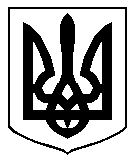 